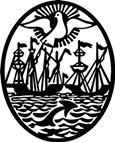 GOBIERNO DE  DE BUENOS AIRESMINISTERIO DE CULTURASubsecretaria de Políticas Culturales y Nuevas AudienciasDIRECCIÓN GENERAL DE ENSEÑANZA ARTÍSTICA“2022 - Año del 40° Aniversario de la Guerra de Malvinas.En homenaje a los veteranos y caídos en la defensa de lasIslas Malvinas y el Atlántico Sur”                                          FICHA DE INSCRIPCIÓN CONCURSO DE CARGO DE ASCENSOCargo de VicedirecciónConservatorio Superior de Música M. Falla A la presente Ficha de Inscripción deberá adjuntarse el proyecto de desarrollo de gestión que se llevará a cabo en caso de obtener el cargo concursado. Las solicitudes de inscripción deben presentarse por cuadriplicado, adjuntando una copia digitalizada. 1. DATOS PERSONALES:1. a. TÍTULOS y OTROS TÍTULOS   a.1. TITULO DOCENTE.   a.2. OTROS TÍTULOS2. b. ANTECEDENTES DOCENTES Y DE GESTIÓNAntecedentes docentes e índole de las tareas desarrolladas. Deberá indicarse la institución, el período de ejercicio y la naturaleza de su designación.    b.1. DOCENTES EN EL NIVEL UNIVERSITARIO   b.2 DOCENTES NIVEL TERCIARIO  (CSMMF/ CSMCAP)    b.3   DOCENTES EN NIVEL TERCIARIO EN OTRAS INSTITUCIONES    b.4 DOCENTES EN OTROS NIVELES DE EDUCACIÓN:   b.5. CARGOS DE GESTIÓN EN INSTITUCIONES EDUCATIVAS, CULTURALES U OTRAS: 2. c. ANTECEDENTES ARTÍSTICOS Y PROFESIONALES    c.1. CURSOS    c.1.1. Cursos dictados   c.1.2. Cursos recibidos. (Con Evaluación)     c.1.3. Cursos recibidos. (Sin Evaluación)  C.2. PREMIOS  C.3. BECASC.4. Publicaciones, Ediciones musicales      C.5. CONFERENCIAS    C.6. CONCURSOS DOCENTES DE ACCESO A CARGOS O ASIGNATURAS, para concursos  ganados con permanencia en el cargo u horas ganadas de un año por lo menos  C.7.  Trabajos de  investigación C.8. Actividad Artística. Rol desempeñado: Director, Asistente, OtrosC.9.  GRABACIONES      C.10. CLASES MAGISTRALES     C.11 JORNADASC.12. TALLERES.CURSADOS-DICTADOS C.13. OTROS ANTECEDENTES QUE VALORICEN LA CARRERA  C.14. TODO OTRO ELEMENTO DE JUICIO QUE SE CONSIDERE VALIOSO:D.  PLAN DE GESTIÓN Y PROYECTO INSTITUCIONALPRESENTACION DEL PROYECTO DE DESARROLLO DE LA GESTION QUE LLEVARÁ A CABO EN CASO DE OBTENER EL CARGO CONCURSADO. (Cantidad de folios, firmados cada uno)Declaro bajo juramento que los datos consignados son reales y verificables.Ciudad Autónoma de Buenos Aires,…. de …………………. de 2022.-……………………………………….                                                                                                  Firma y Aclaración del PostulanteApellido y Nombres:Apellido y Nombres:Apellido y Nombres:Lugar y Fecha de Nacimiento:Lugar y Fecha de Nacimiento:Lugar y Fecha de Nacimiento:DNI/LE/LC:DNI/LE/LC:DNI/LE/LC:Estado civil:Estado civil:Estado civil:Domicilio real:Domicilio real:Domicilio real:Localidad:Localidad:Código Postal:Domicilio Constituido:Domicilio Constituido:Domicilio Constituido:Localidad: Ciudad Autónoma de Buenos AiresLocalidad: Ciudad Autónoma de Buenos AiresCódigo Postal:Teléfonos fijos:Celular:Celular:Correo Electrónico:Correo Electrónico:Correo Electrónico:TÍTULOInstitución OtorganteFecha de EgresoTÍTULOInstitución OtorganteFecha de EgresoTÍTULOInstitución OtorganteFecha de EgresoTÍTULOInstitución OtorganteFecha de EgresoTÍTULOInstitución OtorganteFecha de EgresoCargo:Cargo:Institución:Período: (Años y Meses)Período: (Años y Meses)Cargo:Cargo:Institución:Institución:Período: (Años y Meses)Período: (Años y Meses)Cargo:Cargo:Institución:Institución:Período: (Años y Meses)Período: (Años y Meses)CargoInstituciónPeríodo (Años y Meses)CargoInstituciónPeríodo (Años y Meses)CargoInstituciónPeríodo (Años y Meses)CargoInstituciónPeríodo (Años y Meses)CargoInstituciónPeríodo (Años y Meses)CargoInstituciónPeríodo (Años y Meses)NivelCargoInstituciónPeríodo (Años y Meses)NivelCargoInstituciónPeríodo (Años y Meses)NivelCargoInstituciónPeríodo (Años y Meses)InstituciónCargoTipo de ActividadDuraciónFechaInstituciónNombre del CursoFecha120 hs. o más60 a 119 hs. o másMenores a 60 hs.InstituciónNombre del cursoDuraciónFecha120 hs. o más60 a 119 hsMenores a 60 horasInstituciónNombre del cursoDuraciónFechaTítuloOrganismo de publicaciónFechaEditorialGrupal/ individualNombre/TítuloInstitución FechaHoras Cátedra NivelNombre/TítuloInstitución OrganizadoraFechaHoras CátedraRol desempeñadoNombre/TítuloInstitución OrganizadoraFechaPaís, ciudadRol desempeñadoNombre/TítuloInstitución OrganizadoraFechaPaís, ciudadNombre/TítuloInstitución OrganizadoraFechaPaís, ciudadRol desempeñadoInstituciónNombre del TallerCursado/ DictadoCon/Sin EvaluaciónFecha